1.A1.A1.A1.ADatumNastavni predmetBilješka19.09.2022.Hrvatski jezikInicijalna provjera znanja30.09.2022.Matematika1. PPZ: Realni brojevi / 1. ППЗ: Реални бројеви05.10.2022.Srpski jezikПрва писмена провера06.10.2022.Osnove računovodstvaPisana vježba-Uvod / Писмена вежба-Увод11.10.2022.Biologija1. Pismena provjera znanja / 1. Писмена провера знања14.10.2022.Osnove ekonomije1. pismena provjera znanja/1. писмена провера знања18.10.2022.Kemija1. Pismena provjera znanja / 1. Писмена провера знања21.10.2022.Engleski jezik IThe First Written Schoolwork03.11.2022.Osnove računovodstvaPisana provjera znanja / Писмена провера знања09.11.2022.Srpski jezikДруга писмена провера10.11.2022.Osnove računovodstvaPisana vježba - Imovina, kapital i obveze / Писмена вежба - Имовина, капитал и обaвезе11.11.2022.Geografija1. pisana provjera znanja / 1. писмена провера знања15.11.2022.Engleski jezik IThe First Written Exam17.11.2022.Matematika2. PPZ:  Potencije i algebarski izrazi / 2. ППЗ: Степени и алгебарски изрази26.11.2022.Osnove ekonomije2. pismena provjera znanja/2. писмена провера знања28.11.2022.Srpski jezikПрви школски писмени задатак06.12.2022.Biologija2. Pismena provjera znanja / 2. Писмена провера знања13.12.2022.Kemija2. Pismena provjera znanja / 2. Писмена провера знања15.12.2022.Osnove računovodstvaPisana vježba - Bilanca / Писмена вјежба- Биланс19.12.2022.Povijest1. pismena provjera znanja / 1. писмена провера знања22.12.2022.Matematika3. PPZ: Linearne jednadžbe i nejednadžbe / 3. ППЗ: Линеарне једначине и неједначине1.C1.C1.C1.CDatumNastavni predmetBilješka06.10.2022.Srpski jezikПрва писмена провера14.10.2022.Hrvatski poslovni jezikPisana provjera znanja - veliko i malo slovo u rečenici18.10.2022.Čovjek, zdravlje i okoliš1. Pismena provjera znanja / 1. Писмена провера знања25.10.2022.Matematika1. PPZ: Realni brojevi / 1. ППЗ: Реални бројеви26.10.2022.Geografija1. pisana provjera znanja / 1. писмена провера знања27.10.2022.Hrvatski jezikPisana provjera znanja04.11.2022.Njemački jezik IL1-Test 104.11.2022.Engleski jezik IThe First Written Schoolwork07.11.2022.Srpski jezikДруга писмена провера08.11.2022.Njemački jezik IIL8-Test 110.11.2022.Hrvatski jezikŠkolska zadaća11.11.2022.Hrvatski poslovni jezikPisana provjera znanja - primjena pravopisne norme02.12.2022.Hrvatski poslovni jezikPisana provjera znanja - primjena pravopisne norme08.12.2022.Srpski jezikПрви школски писмени задатак09.12.2022.Engleski jezik IThe First Written Exam12.12.2022.Engleski jezik IIThe First Written Exam15.12.2022.Povijest1. pismena provjera znanja / 1. писмена провера знања16.12.2022.Čovjek, zdravlje i okoliš2. Pismena provjera znanja / 2. Писмена провера знања20.12.2022.Matematika2. PPZ: Algebarski izrazi i potencije / 2. ППЗ: Алгебарски изрази и степени1.D1.D1.D1.DDatumNastavni predmetBilješka12.09.2022.Engleski jezik II (izborni)The First Written Exam26.09.2022.Hrvatski jezikInicijalna provjera znanja07.10.2022.Srpski jezikПрва писмена провера10.10.2022.Matematika1. pismena provjera znanja/1. писмена провера знања20.10.2022.Poznavanje robePisana provjera/Писана провера21.10.2022.Engleski jezik IThe First Written Schoolwork25.10.2022.Njemački jezik II (izborni)L8-Test 126.10.2022.Matematika2. pismena provjera znanja/2. писмена провера знања28.10.2022.Geografija1. pisana provjera znanja / 1. писмена провера знања02.11.2022.Računovodstvo1.Pismena provjera znanja/ 1.Писмена провера знања04.11.2022.Njemački jezik IL1-Test 108.11.2022.Srpski jezikДруга писмена провера15.11.2022.Engleski jezik IThe First Written Exam29.11.2022.Srpski jezikПрви школски писмени задатак30.11.2022.Matematika3. pismena provjera znanja/3. писмена провера знања05.12.2022.Politika i gospodarstvoPismena provjera znanja /Писмена провера знања13.12.2022.Povijest1. pismena provjera znanja / 1. писмена провера знања14.12.2022.Računovodstvo2.  Pismena provjera znanja/ 2. Писмена провера знања15.12.2022.Poznavanje robePisana provjera/Писана провера1.E1.E1.E1.EDatumNastavni predmetBilješka30.09.2022.PovijestPrapovijest03.10.2022.Osnove računovodstvaPisana provjera - Uvod u računovodstvo05.10.2022.Osnove ekonomije1. Pismena provjera znanja06.10.2022.Poduzetništvo1.pisana provjera znanja-Povijesni pregled i temeljne odrednice poduzetništva12.10.2022.Matematika1. Pismena provjera: Brojevi18.10.2022.Hrvatski jezikPisana provjera znanja - jezik i komunikacija I.19.10.2022.Geografija1.pisana provjera20.10.2022.Globalno poslovno okruženje (izborni)1. Pisana provjera znanja: Pojam, dimenzije i važnost globalizacije27.10.2022.Poduzetništvo2.pisana provjera znanja-Poduzetnik28.10.2022.Engleski jezik IThe First Written Exam31.10.2022.Hrvatski jezikProvjera znanja - književnost  (humanizam i renesansa)04.11.2022.Kemija1.pisana provjera znanja07.11.2022.Biologija1.pisana provjera znanja08.11.2022.Globalno poslovno okruženje (izborni)2. Pisana provjera znanja: Pojam, dimenzije i važnost globalizacije09.11.2022.Osnove ekonomije2. Pismena provjera znanja11.11.2022.Osnove računovodstvaPisana vježba - Razvrstavanje imovine, kapitala i obveza15.11.2022.PovijestStari vijek21.11.2022.Osnove računovodstvaPisana provjera - Imovina, kapital i obveze24.11.2022.Obiteljski posao (izborni)1.pisana provjera znanja-Subjekti i značajke malog obiteljskog posla30.11.2022.Geografija2.pisana provjera08.12.2022.Poduzetništvo3.pisana provjera znanja-Poduzetnička ideja09.12.2022.Kemija2.pisana provjera znanja14.12.2022.Engleski jezik I2.pisana provjera19.12.2022.Biologija2.pisana provjera znanja20.12.2022.Osnove ekonomije3. Pismena provjera znanja1.G1.G1.G1.GDatumNastavni predmetBilješka30.09.2022.PovijestPrapovijest03.10.2022.InformatikaPovijest i vrste računala05.10.2022.Hrvatski jezikPisana provjera znanja - književnost12.10.2022.Hrvatski poslovni jezikPisana provjera znanja - veliko i malo slovo u rečenici17.10.2022.Čovjek, zdravlje i okoliš1.pisana provjera znanja19.10.2022.Geografija1.pisana provjera21.10.2022.Engleski jezik IThe First Written Exam27.10.2022.Matematika1. PPZ: Realni brojevi04.11.2022.Njemački jezik IL1-Test 105.11.2022.PovijestStari vijek07.11.2022.Njemački jezik IItest L809.11.2022.Hrvatski jezikPisana provjera znanja - književnost10.11.2022.Latinski jezikPrva pisana provjera: Imperium Romanum, Familia Romana16.11.2022.Hrvatski poslovni jezikPisana provjera znanja - primjena pravopisne norme29.11.2022.Hrvatski jezikPrva školska zadaća30.11.2022.Geografija2.pisana provjera07.12.2022.Hrvatski poslovni jezikPisana provjera znanja - primjena pravopisne norme12.12.2022.Engleski jezik IIThe First Written Exam15.12.2022.Latinski jezikDruga pisana provjera: Puer improbus, Dominus et servi16.12.2022.Engleski jezik I2.pisana provjera19.12.2022.Čovjek, zdravlje i okoliš2.pisana provjera znanja21.12.2022.Matematika2. PPZ: Algebarski izrazi i potencije1.H1.H1.H1.HDatumNastavni predmetBilješka30.09.2022.Matematika1. PPZ: Realni brojevi03.10.2022.PovijestPrapovijest14.10.2022.RačunovodstvoProvjera - 1. pisana vježba (Imovina, Kapital, Obveze)19.10.2022.Hrvatski jezikPisana provjera znanja - jezik i komunikacija I.20.10.2022.Geografija1. pisana provjera27.10.2022.Engleski jezik I1. pisana provjera03.11.2022.Trgovinsko poslovanje1. pismena provjera znanja04.11.2022.Poznavanje robe1.pisana provjera znanja
Osnovni pojmovi o robi
Prehrambeni proizvodi i tržišnost hrane07.11.2022.Njemački jezik II (izborni)test L809.11.2022.Hrvatski jezikProvjera znanja - književnost (humanizam i renesansa)14.11.2022.PovijestStari vijek16.11.2022.Poslovne komunikacije1. Pismena provjera znanja: Upravljanje komunikacijskim procesima u tvrtki22.11.2022.Matematika2. PPZ: Potencije i algebarski izrazi25.11.2022.RačunovodstvoProvjera - 2.pisana vježba (Bilanca i bilančne promjene)01.12.2022.Geografija2. pisana provjera08.12.2022.Engleski jezik I2. pisana provjera14.12.2022.Strukovne vježbe1. Pismena provjera znanja: Temeljni zahtjevi zanimanja; Prodavaonica u 21. stoljeću15.12.2022.Trgovinsko poslovanje2. pismena provjera znanja20.12.2022.Matematika3. PPZ: Linearne jednadžbe i nejednadžbe2.A2.A2.A2.ADatumNastavni predmetBilješka26.09.2022.Hrvatski jezikPrva školska zadaća - pisanje motivacijskoga pisma29.09.2022.Poslovne komunikacije1. pismena provjera znanja/1. писмена провера знања07.10.2022.Računovodstvo troškova i imovinePisana vježba - Unos podataka iz blagajničkog izvješća u glavnu blagajnu / Писмена вежба - Унос података из благајничког извештаја у главну благајну10.10.2022.Matematika1. PPZ: Kvadratne jednadžbe / 1. ППЗ: Квадратне једначине13.10.2022.Poslovne komunikacije2. pismena provjera znanja/2. писмена провера знања17.10.2022.Osnove ekonomije1. pismena provjera znanja/1. писмена провера знања20.10.2022.Engleski jezik IThe First Written Schoolwork26.10.2022.Osnove turizma (izborni)1. pismena provjera znanja / 1. писана провера знања28.10.2022.Računovodstvo troškova i imovinePisana vježba - Knjiženje poslovnih promjena povezanih s novčanim sredstvima /Писмена вежба - Књижење пословних промена повезаних с новчаним средствима04.11.2022.Računovodstvo troškova i imovinePisana provjera znanja / Писмена провера знања07.11.2022.Hrvatski jezikPisana provjera znanja (hrvatska renesansa, klasicizam; novela)09.11.2022.GeografijaPisana provjera znanja/ Писана провера знања15.11.2022.Osnove ekonomije2. pismena provjera znanja/2. писмена провера знања23.11.2022.Srpski jezikPrva školska zadaća/Први школски писмени задатак24.11.2022.Poslovne komunikacije3. pismena provjera znanja/3. писмена провера знања05.12.2022.Engleski jezik IThe First Written Exam12.12.2022.Osnove ekonomije3. pismena provjera znanja/3. писмена провера знања13.12.2022.Osnove turizma (izborni)2. pismena provjera znanja / 2. писана провера знања14.12.2022.Hrvatski jezikPisana provjera - europski i hrvatski barok16.12.2022.Povijest1. pismena provjera znanja / 1. писмена провера знања19.12.2022.Matematika2. PPZ: Funkcije / 2. ППЗ: Функције21.12.2022.Srpski jezikPPZ književnost (barok, prosvetiteljstvo)/ППЗ књижевност (барок, просветитељство)2.C2.C2.C2.CDatumNastavni predmetBilješka28.09.2022.Hrvatski jezikPrva školska zadaća - motivacijsko pismo29.09.2022.Hrvatski poslovni jezikPisana provjera znanja03.10.2022.GospodarstvoPisana provjera/Писана провера07.10.2022.GeografijaPisana provjera znanja/ Писана провера знања19.10.2022.Hrvatski jezikPisana provjera znanja - hrvatska renesansa; komedija20.10.2022.Hrvatski poslovni jezikPisana provjera znanja24.10.2022.Engleski jezik IThe First Written Schoolwork25.10.2022.Poslovna psihologija1. pismena provjera znanja / 1. писана провера знања27.10.2022.Matematika1. pismena provjera znanja/1. писмена провера знања08.11.2022.Njemački jezik IIGrupa B:L11-Test 108.11.2022.Njemački jezik IItest L610.11.2022.Hrvatski jezikPisana provjera - klasicizam; novela17.11.2022.Srpski jezikPrva školska zadaća/Први школски писмени задатак01.12.2022.Hrvatski poslovni jezikPisana provjera znanja05.12.2022.GospodarstvoPisana provjera/Писана провера06.12.2022.Engleski jezik IThe First Written Exam07.12.2022.Hrvatski jezikDruga školska zadaća - sažetak znanstveno-popularnog teksta13.12.2022.Čovjek, zdravlje i okoliš1. Pismena provjera znanja / 1. Писмена провера знања14.12.2022.Povijest1. pismena provjera znanja / 1. писмена провера знања16.12.2022.Srpski jezikPPZ književnost (barok, prosvetiteljstvo)/ППЗ књижевност (барок, просветитељство)20.12.2022.Poslovna psihologija2. pismena provjera znanja / 2. писана провера знања22.12.2022.Matematika2. pismena provjera znanja/2. писмена провера знања2.D2.D2.D2.DDatumNastavni predmetBilješka29.09.2022.Hrvatski jezikPrva školska zadaća - motivacijsko pismo04.10.2022.Engleski jezik ITest 1 - Unit 706.10.2022.RačunovodstvoVježba za ocjenu-Kontni plan/ Вежба за оцену-Kонтни план10.10.2022.Poslovne komunikacije1. pismena provjera znanja/1. писмена провера знања12.10.2022.Poznavanje robePisana provjera/Писана провера19.10.2022.Matematika1. pismena provjera znanja/1. писмена провера знања28.10.2022.GeografijaPisana provjera znanja/ Писана провера знања07.11.2022.Hrvatski jezikPismena provjera znanja - hrvatska renesansa, klasicizam; novela08.11.2022.Engleski jezik Itest L608.11.2022.Njemački jezik II (izborni)Grupa B:L11-Test 109.11.2022.Engleski jezik Itest Unit 810.11.2022.RačunovodstvoPismena provjera-Novčana sredstva/ Писмена провера-Новчана средства14.11.2022.Poslovne komunikacije2. pismena provjera znanja/2. писмена провера знања22.11.2022.Srpski jezikPrva školska zadaća/Први школски писмени задатак05.12.2022.Srpski jezikPPZ književnost (barok, prosvetiteljstvo)/ППЗ књижевност (барок, просветитељство)14.12.2022.Poznavanje robePisana provjera/Писана провера15.12.2022.Hrvatski jezikPisana provjera znanja - europski i hrvatski barok16.12.2022.Engleski jezik Itest unit 916.12.2022.Povijest1. pismena provjera znanja / 1. писмена провера знања21.12.2022.Matematika2. pismena provjera znanja/2. писмена провера знања22.12.2022.RačunovodstvoPismena provjera - Krat.finan.imovina/ Писмена провера - Крат.финан.имовина2.E2.E2.E2.EDatumNastavni predmetBilješka29.09.2022.Računovodstvo troškova i imovinePisana provjera - Isprave u blagajničkom poslovanju05.10.2022.PovijestEuropa i svijet u 18.st06.10.2022.Računovodstvo troškova i imovinePisana provjera - Novčano poslovanje12.10.2022.Osnove ekonomije1. Pismena provjera znanja14.10.2022.Hrvatski jezikPisana provjera znanja - književnost18.10.2022.Matematika1. Pismena provjera: Kvadratna jednadžba20.10.2022.Društveno odgovorno poslovanjePisana provjera - Pregled razvoja koncepta DOP-a21.10.2022.Poslovne komunikacije1. Pisana provjera znanja -Komunikacija i modeli komuniciranja
                                        – Vrste komunikacije
                                        –  Poslovna komunikacija24.10.2022.Engleski jezik I1.pisana provjera znanja25.10.2022.Geografija1.pisana provjera28.10.2022.Hrvatski jezikPrva školska zadaća04.11.2022.Osnove turizma (izborni)1. Pisana provjera znanja09.11.2022.PovijestHrvatska u 18.st11.11.2022.Poduzetništvo1.pisana provjera znanja-Ulaganja u poduzetnički pothvat16.11.2022.Osnove ekonomije2. Pismena provjera znanja08.12.2022.Društveno odgovorno poslovanjePisana provjera - DOP i održivi razvoj09.12.2022.Osnove turizma (izborni)2. Pisana provjera znanja12.12.2022.Engleski jezik I2.pisana provjera znanja16.12.2022.Poduzetništvo2.pisana provjera znanja-Financiranje poduzetničkog pothvata20.12.2022.Geografija2.pisana provjera21.12.2022.Osnove ekonomije3. Pismena provjera znanja2.G2.G2.G2.GDatumNastavni predmetBilješka27.09.2022.Hrvatski jezikPrva školska zadaća - pisanje motivacijskoga pisma29.09.2022.Hrvatski poslovni jezikPisana provjera znanja03.10.2022.Kompjutorska daktilografijaProvjera - oblikovanje teksta05.10.2022.PovijestEuropa i svijet u 18.st11.10.2022.Geografija1. pisana provjera21.10.2022.Hrvatski jezikPisana provjera (hrvatska renesansa; komedija)27.10.2022.Latinski jezik (izborni)Prva pisana provjera: Corpus humanum, Miles Romanus03.11.2022.Čovjek, zdravlje i okoliš1.pisana provjera znanja04.11.2022.Poslovna psihologija1. pismena provjera znanja07.11.2022.Gospodarstvo1. pismena provjera znanja08.11.2022.Njemački jezik IIGrupa B:L13-Test 109.11.2022.PovijestHrvatska u 18.st10.11.2022.Hrvatski poslovni jezikPisana provjera znanja15.11.2022.Hrvatski jezikPisana provjera (klasicizam/novela)29.11.2022.Geografija2. pisana provjera01.12.2022.Hrvatski poslovni jezikPisana provjera znanja09.12.2022.Hrvatski jezikDruga školska zadaća (sažetak popularno-znanstvenog teksta)12.12.2022.Gospodarstvo2. pismena provjera znanja15.12.2022.Latinski jezik (izborni)Druga pisana provjera: Annus et menses, Novus dies16.12.2022.Poslovna psihologija2. pismena provjera znanja2.H2.H2.H2.HDatumNastavni predmetBilješka30.09.2022.Hrvatski jezikPrva školska zadaća - motivacijsko pismo05.10.2022.PovijestEuropa i svijet u 18.st05.10.2022.Engleski jezik ITest 1 - Unit 711.10.2022.Engleski jezik II (izborni)The First Written Exam12.10.2022.RačunovodstvoProvjera - 1.pisana vježba - 
Novčana sredstva18.10.2022.Geografija1.pisana provjera20.10.2022.Matematika1. Pismena provjera: Kvadratna jednadžba24.10.2022.Poznavanje robe1.pisana provjera - Kozmetičko-parfumerijska roba. Drogerijska roba25.10.2022.Poslovne komunikacije1. Pismena provjera znanja: Pisana poslovna komunikacija02.11.2022.Trgovinsko poslovanje1. pismena provjera znanja03.11.2022.Engleski jezik Itest Unit 804.11.2022.Hrvatski jezikPisana provjera znanja - hrvatska renesansa, klasicizam; novela08.11.2022.Njemački jezik II (izborni)Grupa B:L13-Test 109.11.2022.PovijestHrvatska u 18.st09.11.2022.Računovodstvo1.školska zadaća 
Kratkotrajna financijska imovina
Novčana sredstva06.12.2022.Geografija2.pisana provjera07.12.2022.RačunovodstvoProvjera - 2.pisana vježba 
Kratkotrajna potraživanja08.12.2022.Engleski jezik Iskills test 3 - listening09.12.2022.Strukovne vježbe1. Pismena provjera znanja: Skladište13.12.2022.Engleski jezik II (izborni)2.pisana provjera14.12.2022.Engleski jezik Itest Unit 915.12.2022.Engleski jezik Iskills test 3 - reading16.12.2022.Hrvatski jezikPisana provjera znanja - europski i hrvatski barok20.12.2022.Trgovinsko poslovanje2. pismena provjera znanja3. A3. A3. A3. ADatumNastavni predmetBilješka30.09.2022.StatistikaKviz: Uvod u statističke metode / Квиз: Увод у статистичке методе11.10.2022.Srpski jezikПрва писмена провера13.10.2022.Računovodstvo proizvodnje i trgovinePisana vježba - Troškovi poslovanja / Писмена вежба - Трошкови пословања15.10.2022.Osnove ekonomije1. pismena provjera znanja/1. писмена провера знања18.10.2022.Upravljanje prodajom (izborni)Pisana provjera/Писана провера19.10.2022.Bankarstvo i osiguranjePrva pisana provjera/Прва писмена провера24.10.2022.Matematika1. pismena provjera znanja/1. писмена провера знања25.10.2022.Hrvatski jezikŠkolska zadaća08.11.2022.Računovodstvo proizvodnje i trgovinePisana vježba - Obračun i knjiženje plaća/Писмена вежба - Обрачун и књижење плата15.11.2022.Hrvatski jezikPisana provjera znanja16.11.2022.Engleski jezikThe First Written Exam22.11.2022.Srpski jezikДруга писмена провера23.11.2022.Geografija1. pisana provjera znanja / 1. писмена провера знања26.11.2022.Osnove ekonomije2. pismena provjera znanja/2. писмена провера знања06.12.2022.Računovodstvo proizvodnje i trgovinePisana vježba - Sastav pogonskog obračunskog lista/ Писмена вежба: Састављање погонског обрачунског листа08.12.2022.Srpski jezikПрви школски писмени задатак12.12.2022.Engleski jezikThe First Written Schoolwork13.12.2022.Upravljanje prodajom (izborni)Pisana provjera/Писана провера16.12.2022.Bankarstvo i osiguranjeDruga pisana provjera/Друга писмена провера19.12.2022.Matematika2. pismena provjera znanja/2. писмена провера знања3.C3.C3.C3.CDatumNastavni predmetBilješka30.09.2022.Matematika1.PPZ: Postotni račun / 1. ППЗ: Процентни рачун05.10.2022.Knjigovodstvo1. Pismena provjera znanja/ 1. Писмена провера знања06.10.2022.Srpski jezikПрва писмена провера10.10.2022.SociologijaPismena provjera znanja / Писмена провера знања14.10.2022.Njemački jezik IL6-Test 120.10.2022.Kompjutorska daktilografijaPismeni  -oblikovanje akata u upravnom postupku / Писмени - обликовање аката у управном поступку24.10.2022.Hrvatski jezikŠkolska zadaća25.10.2022.InformatikaBrojevni sustavi - Бројевни системи02.11.2022.KnjigovodstvoVježba za ocjenu / Вежбa за оцену07.11.2022.Njemački jezik IItest L6 (nisu isti ucenici -  eng II i njem II)07.11.2022.Engleski jezik IIThe First Written Exam11.11.2022.Engleski jezik IThe First Written Exam14.11.2022.Hrvatski jezikPisana provjera znanja15.11.2022.Srpski jezikДруга писмена провера23.11.2022.KnjigovodstvoVježba za ocjenu/ Вежбa за оцену25.11.2022.Srpski jezikПрви школски писмени задатак28.11.2022.Engleski jezik IIThe First Written Schoolwork02.12.2022.Engleski jezik IThe First Written Schoolwork08.12.2022.Kompjutorska daktilografijaPismeni – oblikovanje službenog dopisa / Писмени - обликовање службеног дописа09.12.2022.Njemački jezik IL7-Test 213.12.2022.InformatikaLogički sklopovi - Логички склопови14.12.2022.Matematika2. PPZ: Trigonometrijske funkcije realnog broja / 2. ППЗ: Тригонометријске функције реалног броја15.12.2022.Povijest1. pismena provjera znanja / 1. писмена провера знања21.12.2022.Knjigovodstvo2. Pismena provjera znanja/ 2. Писмена провера знања3.D3.D3.D3.DDatumNastavni predmetBilješka07.10.2022.Poslovne komunikacije1. pismena provjera znanja/1. писмена провера знања11.10.2022.RačunovodstvoVježba za ocjenu-izrada kalkulacija/ Вежба за оцену-израда калкулација14.10.2022.Njemački jezik IL6-Test 118.10.2022.Poznavanje robePisana provjera/Писана провера24.10.2022.Hrvatski jezikŠkolska zadaća31.10.2022.Matematika1. pismena provjera znanja/1. писмена провера знања07.11.2022.Engleski jezik II (izborni)The First Written Exam07.11.2022.Njemački jezik II (izborni)test L6 (nisu isti ucenici - engII i njemII)08.11.2022.RačunovodstvoPismena provjera -Trgovačka roba/ Писмена провера -Трговачка роба14.11.2022.Hrvatski jezikPisana provjera znanja15.11.2022.Engleski jezik IThe First Written Exam16.11.2022.Srpski jezikДруга писмена провера23.11.2022.Poslovne komunikacije2. pismena provjera znanja/2. писмена провера знања28.11.2022.Engleski jezik II (izborni)The First Written Schoolwork08.12.2022.Srpski jezikПрви школски писмени задатак09.12.2022.Njemački jezik IL7-Test 213.12.2022.Engleski jezik IThe First Written Schoolwork15.12.2022.Poznavanje robePisana provjera/Писана провера20.12.2022.RačunovodstvoPismena provjera znanja -Dug.imovina / Писмена провера знања -дуг.имовина22.12.2022.Matematika2. pismena provjera znanja/2. писмена провера знања3.E3.E3.E3.EDatumNastavni predmetBilješka26.09.2022.Računovodstvo proizvodnje i trgovinePisana provjera - Obračun amortizacije27.09.2022.Engleski jezik IListening comprehension30.09.2022.Statistika1. Pismena provjera znanja03.10.2022.Engleski jezik IWriting exercise- Dictation Unit 704.10.2022.Bankarstvo i osiguranje1. Pismena provjera znanja05.10.2022.Osnove ekonomije1. Pismena provjera znanja14.10.2022.Hrvatski jezikPisana provjera znanja - književnost (Ilijada, Odiseja, Eneida)17.10.2022.Marketing1. Pisana provjera znanja20.10.2022.Geografija1.pisana provjera21.10.2022.Računovodstvo proizvodnje i trgovinePisana provjera - Obračun plaća27.10.2022.Matematika1.Pismena provjera: Eksponencijalna i logaritamska funkcija28.10.2022.Hrvatski jezikPisana provjera znanja - jezik04.11.2022.Statistika2. Pismena provjera znanja08.11.2022.Osnove ekonomije2. Pismena provjera znanja09.11.2022.Bankarstvo i osiguranje2. Pismena provjera znanja11.11.2022.Hrvatski jezikPrva školska zadaća16.11.2022.Upravljanje prodajom (izborni)1. Pisana provjera znanja25.11.2022.Hrvatski jezikPisana provjera znanja - književnost06.12.2022.Osnove ekonomije3. Pismena provjera znanja15.12.2022.Geografija2.pisana provjera16.12.2022.Statistika3. Pismena provjera znanja20.12.2022.Bankarstvo i osiguranje3. Pismena provjera znanja22.12.2022.Marketing2. Pisana provjera znanja3.G3.G3.G3.GDatumNastavni predmetBilješka03.10.2022.InformatikaInformacijski sustavi07.10.2022.KnjigovodstvoPisana vježba - razvrstavanje imovine10.10.2022.Hrvatski jezikPisana provjera (epika)14.10.2022.Kompjutorska daktilografijaProvjera - oblikovanje akata u upravnom postupku (podnesak / rješenje)21.10.2022.KnjigovodstvoPisana vježba - Razvrstavanje kapitala i obveza24.10.2022.Njemački jezik IItest L328.10.2022.KnjigovodstvoPisana provjera - Temeljne knjigovodstvene kategorije08.11.2022.Hrvatski jezikPrva školska zadaća11.11.2022.Engleski jezik IThe first written exam28.11.2022.Hrvatski jezikPisana provjera (morfologija)02.12.2022.Engleski jezik IThe first written schoolwork09.12.2022.KnjigovodstvoPisana provjera - Knjigovodstveni konto i inventura19.12.2022.Njemački jezik IItest L43.H3.H3.H3.HDatumNastavni predmetBilješka14.10.2022.Hrvatski jezikPisana provjera znanja - književnost (Ilijada, Odiseja, Eneida)18.10.2022.RačunovodstvoProvjera - pisana vježba 
Izrada kalkulacija i knjiženje nabave robe u trgovini na veliko20.10.2022.Poznavanje robe1.pisana provjera znanja-Kemijska roba za poljoprivredu21.10.2022.Engleski jezik IThe First Written Exam.25.10.2022.Hrvatski jezikPisana provjera znanja - jezik27.10.2022.Poduzetništvo1.pisana provjera znanja-Značajke poduzetništva03.11.2022.Trgovinsko poslovanje1. pismena provjera znanja04.11.2022.Matematika1. PPZ: Eksponencijalna i logaritamska funkcija08.11.2022.Matematika1. PPZ: Eksponencijalna i logaritamska funkcija15.11.2022.Hrvatski jezikPrva školska zadaća29.11.2022.Hrvatski jezikPisana provjera znanja - književnost06.12.2022.Računovodstvo1.školska zadaća 
Računovodstvena evidencija robe09.12.2022.Engleski jezik I2. pisana provjera12.12.2022.Poznavanje robe2.pisana provjera znanja-Papir i papirna roba15.12.2022.Poduzetništvo2.pisana provjera znanja-Karakteristike i uvijeti bitni za razvoj poduzetništva19.12.2022.Trgovinsko poslovanje2. pismena provjera znanja20.12.2022.Matematika2. PPZ: Trigonometrija4.A4.A4.A4.ADatumNastavni predmetBilješka19.09.2022.Analiza financijskih izvješća (izborni)pisana provjera/писана провера03.10.2022.Poduzetničko računovodstvoPisana vježba - Knjiženje pribavljanja dugotrajne imovine / Писмена вежба - Књижење прибављања дуготрајне имовине05.10.2022.Engleski jezik ITest 1 - Unit 711.10.2022.Osnove ekonomije1. pismena provjera znanja/1. писмена провера знања17.10.2022.Tržište kapitalaPisana provjera/Писана провера24.10.2022.Analiza financijskih izvješća (izborni)Pisana provjera/Писмена провера27.10.2022.Matematika1. PPZ: Brojevi / 1. ППЗ: Бројеви04.11.2022.Engleski jezik Itest unit 809.11.2022.GeografijaPisana provjera znanja/ Писана провера знања11.11.2022.Srpski jezikPrva školska zadaća/Први школски писмени задатак16.11.2022.Poduzetničko računovodstvoPisana vježba - Knjiženje promjena dugotrajne imovine / Писмена вежба - Књижење промена дуготрајне имовине22.11.2022.Osnove ekonomije2. pismena provjera znanja/2. писмена провера знања06.12.2022.Analiza financijskih izvješća (izborni)Pisana provjera/Писмена провера07.12.2022.Engleski jezik Itest unit 908.12.2022.Srpski jezikPPZ književnost (avangarda i međuratni modernizam)/ППЗ књижевност (авангарда и међуратни модернизам)12.12.2022.Tržište kapitalaPisana provjera/Писана провера14.12.2022.Engleski jezik Iskills test 3 - listening / reading19.12.2022.Matematika2. PPZ: Nizovi / 2. ППЗ: Низови22.12.2022.Poduzetničko računovodstvoPisana vježba: Knjiženje prihoda i rashoda i financijskog rezultata/ Писмена вежба: Књижење прихода и расхода и финансијског резултата4.C4.C4.C4.CDatumNastavni predmetBilješka26.09.2022.StatistikaKviz: Uvod u statističke metode / Квиз: Увод у статистичке методе17.10.2022.Javne financije (izborni)Pisana provjera/Писана провера21.10.2022.Hrvatski jezikŠkolska zadaća26.10.2022.Njemački jezik IL14-Test 126.10.2022.Srpski jezikPrva školska zadaća/Први школски писмени задатак
(Napomena: podudarnost sa ispitom iz NJ je u slučaju jedne učenice, a za šk. zadaću iz SJ ne treba posebna priprema / Напомена: подударност са испитом из НЈ је у случају једне ученице, а за шк. задаћу из СЈ не треба посебна припрема.28.10.2022.Engleski jezik IThe First Written Exam03.11.2022.Njemački jezik IItest L808.11.2022.Hrvatski jezikPisana provjera znanja10.11.2022.Njemački jezik IIGrupa A:L13-Test 117.11.2022.Engleski jezik IIThe First Written Exam30.11.2022.Njemački jezik IL1-Test 202.12.2022.Srpski jezikPPZ književnost (avangarda i međuratni modernizam)/ППЗ књижевност (авангарда и међуратни модернизам)09.12.2022.Engleski jezik IPisana provjera/Писана провера12.12.2022.Javne financije (izborni)Pisana provjera/Писана провера15.12.2022.Engleski jezik IIThe First Written Schoolwork16.12.2022.InformatikaOsnove HTMLa/Основе ХТМЛа4.D4.D4.D4.DDatumNastavni predmetBilješka04.10.2022.Poslovne komunikacije1. pismena provjera znanja/1. писмена провера знања17.10.2022.Poznavanje robePisana provjera/Писана провера19.10.2022.Transport, špedicija i osiguranjePisana provjera/Писана провера24.10.2022.Srpski jezikPrva školska zadaća/Први школски писмени задатак25.10.2022.Psihologija prodaje1. pismena provjera znanja / 1. писана провера знања03.11.2022.Njemački jezik II (izborni)test L809.11.2022.Engleski jezik IThe First Written Exam10.11.2022.Njemački jezik II (izborni)Grupa A:L13-Test 115.11.2022.Poslovne komunikacije2. pismena provjera znanja/2. писмена провера знања23.11.2022.Engleski jezik IThe First Written Schoolwork02.12.2022.Matematika1. pismena provjera znanja/1. писмена провера знања05.12.2022.Transport, špedicija i osiguranjePisana provjera/Писана провера08.12.2022.Srpski jezikPPZ književnost (avangarda i međuratni modernizam)/ППЗ књижевност (авангарда и међуратни модернизам)12.12.2022.Poznavanje robePisana provjera/Писана провера13.12.2022.Psihologija prodaje2. pismena provjera znanja / 2. писана провера знања4.E4.E4.E4.EDatumNastavni predmetBilješka27.09.2022.Poduzetničko računovodstvoPisana provjera - Knjiženje pribavljanja dugotrajne imovine30.09.2022.Hrvatski jezikPisana provjera - avangardni pokreti03.10.2022.Osnove ekonomije1. Pismena provjera znanja13.10.2022.Tržište kapitala1. Pismena provjera znanja18.10.2022.Marketing1. Pisana provjera znanja24.10.2022.Matematika1. Pismena provjera: Brojevi25.10.2022.Analiza financijskih izvješća (izborni)Pisana provjera - Financijski izvještaji28.10.2022.Geografija1.pisana provjera31.10.2022.Bankarstvo i osiguranje1. Pismena provjera znanja08.11.2022.Marketing2. Pisana provjera znanja09.11.2022.Hrvatski jezikPrva školska zadaća14.11.2022.Osnove ekonomije2. Pismena provjera znanja15.11.2022.Poduzetničko računovodstvoPisana provjera - Složeni primjer promjena dugotrajne imovine05.12.2022.Osnove ekonomije3. Pismena provjera znanja06.12.2022.Marketing3. Pisana provjera znanja08.12.2022.Tržište kapitala2. Pismena provjera znanja12.12.2022.Bankarstvo i osiguranje2. Pismena provjera znanja14.12.2022.Analiza financijskih izvješća (izborni)Pisana provjera - Uvod u analizu financijskih izvještaja15.12.2022.Poduzetničko računovodstvoPisana provjera - Prihodi i rashodi16.12.2022.Geografija2.pisana provjera4.G4.G4.G4.GDatumNastavni predmetBilješka30.09.2022.Statistika1. Pismena provjera znanja13.10.2022.Hrvatski jezikPisana provjera znanja - književnost - avangarda26.10.2022.Javne financijePisana provjera: Javne financije, javni prihodi i vrste poreza27.10.2022.Njemački jezik IItest L1402.11.2022.Poduzetništvo s menadžmentom1.pisana provjera znanja-Glavne značajke poduzetništva03.11.2022.Njemački jezik IIGrupa B:L5-Test 114.11.2022.Hrvatski jezikPrva školska zadaća25.11.2022.Statistika2. Pismena provjera znanja28.11.2022.Hrvatski jezikPisana provjera znanja - književnost05.12.2022.Hrvatski jezikPisana provjera znanja - jezik07.12.2022.Javne financijePisana provjera: Elementi oporezivanja, porezne stope i porezna terminologija14.12.2022.Poduzetništvo s menadžmentom2.pisana provjera znanja-Temeljni elementi i sastavnice poduzetništva15.12.2022.Njemački jezik IItest L116.12.2022.Statistika3. Pismena provjera znanja4.H4.H4.H4.HDatumNastavni predmetBilješka30.09.2022.Hrvatski jezikProvjera znanja - avangarda14.10.2022.Marketing1.Pismena provjera znanja - tržišna razmjena, marketinška koncepcija tržišnog poslovanja, marketinško okruženje17.10.2022.Matematika1. Pismena provjera: Aritmetički i geometrijski niz20.10.2022.Matematika1. Pismena provjera: Nizovi25.10.2022.Poznavanje robe1.pisana provjera znanja-Goriva i maziva27.10.2022.Njemački jezik II (izborni)test L1428.10.2022.Poduzetništvo1.pisana provjera znanja-Ulaganja u poduzetnički pothvat03.11.2022.Njemački jezik II (izborni)Grupa B:L5-Test 104.11.2022.Psihologija prodaje1. pismena provjera znanja09.11.2022.Engleski jezik IThe First Written Exam10.11.2022.Hrvatski jezikPrva školska zadaća15.11.2022.Tehnika vanjskotrgovinskog poslovanja1. Pismena provjera znanja: Pojam, uloga i specifičnosti vanjske trgovine; Subjekti vanjske trgovine25.11.2022.Engleski jezik IThe First Written Schoolwork28.11.2022.Poslovne komunikacije1. Pismena provjera znanja: Otpremnički poslovi i pisane komunikacije prilikom izvoza robe15.12.2022.Njemački jezik II (izborni)Test L116.12.2022.Psihologija prodaje2. pismena provjera znanja20.12.2022.Poduzetništvo2.pisana provjera znanja-Financiranje ulaganja u poduzetnički pothvat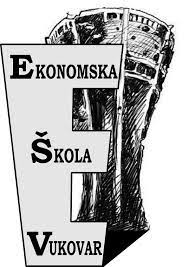 